Continuous Improvement Progress Report TemplateThis template addresses the 2018 Standards for Accreditation of Baccalaureate and Graduate Nursing Programs, and was amended on May 10, 2024. This template may only be used for December 1, 2024 CIPR submissions.Date:      Official Name of Institution:      Program(s) Under Review:InstructionsPrograms Under ReviewThe Continuous Improvement Progress Report (CIPR) should address only the program(s) under review. However, the Program Information Form should address all operational programs and tracks, including those that are not under review at this time. Tables in the template may be edited to remove program(s) that are not subject to review at this time; however, the standard, key element, and elaboration statements must not be altered or deleted by the institution.Page LimitThe completed CIPR should not exceed seventy-five (75) pages. The page limit does not include appendices.Other ConsiderationsAll materials should be uploaded and/or attached with the correct page orientation (portrait or landscape). While the narrative of the CIPR must be presented in portrait orientation, appendices may be presented in landscape orientation if appropriate.SubmissionAll reports must be submitted on or before the due date (but no sooner than 30 days before the due date) to ensure that the information provided is current. Email the completed report and appendices, if any, as one document in PDF format, to ccnereports@ccneaccreditation.org.Please do not send hard copies to CCNE.Program Information FormRegardless of whether the program is under review, please identify all baccalaureate, master’s, Doctor of Nursing Practice, and post-graduate APRN certificate tracks offered by the nursing unit. For each track, list current enrollment data. For the baccalaureate program, include only nursing students (not pre-nursing students).The institution may add or delete rows in the following tables as necessary.Baccalaureate ProgramMaster’s ProgramDoctor of Nursing Practice ProgramPost-Graduate APRN CertificatePlease provide a brief description of any nursing degree/certificate program that is offered at a campus/site located outside of the United States:      Program-Selected Edition of AACN Essentials Document to Apply for December 1, 2024 CIPRThis section is only applicable to programs hosting a Fall 2024 (September – November) CCNE on-site evaluation. Note that CCNE’s 2018 Standards will apply to all programs hosting Fall 2024 evaluations. However, each program will select which edition of the AACN Essentials it will address and be assessed under in the accreditation review process. Select one response per program level. Note: All tracks within a program must address the same AACN Essentials document; however, different program levels (baccalaureate, master’s, DNP, and post-graduate APRN certificate) may select different AACN Essentials documents.Baccalaureate Degree ProgramMaster’s Degree ProgramDNP ProgramPost-Graduate APRN Certificate Program *If this option is selected, the program will need to demonstrate incorporation of the 10 Domains for Nursing, the 8 Concepts for Nursing Practice, and the 45 Competencies from The Essentials: Core Competencies for Professional Nursing Education (AACN, 2021), as required in CCNE’s 2024 Standards, and the program will not address the previous edition of the AACN Essentials that is named in CCNE’s 2018 Standards.Standard IProgram Quality: Mission and GovernanceKey Element I-AThe mission, goals, and expected program outcomes are:congruent with those of the parent institution; andreviewed periodically and revised as appropriate.Elaboration: The program’s mission, goals, and expected program outcomes are written and accessible to current and prospective students, faculty, and other constituents. Program outcomes include student outcomes, faculty outcomes, and other outcomes identified by the program. The mission may relate to all nursing programs offered by the nursing unit, or specific programs may have separate missions. Program goals are clearly differentiated by level when multiple degree/certificate programs exist. Expected program outcomes may be expressed as competencies, objectives, benchmarks, or other terminology congruent with institutional and program norms.There is a defined process for periodic review and revision of program mission, goals, and expected program outcomes that has been implemented, as appropriate. Affirm that the following documents are written and accessible to all constituents:Affirm that the mission statement, goals, and expected program outcomes are congruent with those of the parent institution:Have there been any changes in the mission, goals, and/or expected program outcomes since the last on-site evaluation?If yes, include an appendix or link with the new statements of mission, goals, and expected program outcomes, and in the space below, explain how the program remains in compliance with this key element.Optional: Key Element I-AIs there any other information that the program would like to provide related to this key element?Key Element I-BThe mission, goals, and expected program outcomes are consistent with relevant professional nursing standards and guidelines for the preparation of nursing professionals.Elaboration: The program identifies the professional nursing standards and guidelines it uses. CCNE requires, as appropriate, the following professional nursing standards and guidelines:The Essentials of Baccalaureate Education for Professional Nursing Practice [American Association of Colleges of Nursing (AACN), 2008]; The Essentials of Master’s Education in Nursing (AACN, 2011);The Essentials of Doctoral Education for Advanced Nursing Practice (AACN, 2006); andCriteria for Evaluation of Nurse Practitioner Programs [National Task Force on Quality Nurse Practitioner Education (NTF), 2016].A program may select additional standards and guidelines that are current and relevant to program offerings.A program preparing students for certification incorporates professional standards and guidelines appropriate to the role/area of education. An APRN education program (degree or certificate) prepares students for one of the four APRN roles and in at least one population focus, in accordance with the Consensus Model for APRN Regulation: Licensure, Accreditation, Certification and Education (July 2008).Identify the professional nursing standards/guidelines that are in use by CCNE-accredited programs (note different dates of documents):The program may delete sections that for programs that are not under review at this time.Baccalaureate Program:Master’s Program:Doctor of Nursing Practice Program:Post-Graduate APRN Certificate Program:Have there been any changes in the professional nursing standards and guidelines used by the program(s) under review in this CIPR since the last on-site evaluation?If yes, please describe the changes in the space below and validate that the standards include/continue to include those identified above.If yes, and the changes affect the preparation of students for certification, describe in the space below the relevance of the selected professional standards and guidelines for the role/area of education.Does the institution offer any APRN program(s) under review in this CIPR?If yes, indicate the role(s) and population foci below. (The tables may be adapted to include as many population foci as necessary.)Optional: Key Element I-BIs there any other information that the program would like to provide related to this key element?Key Element I-CThe mission, goals, and expected program outcomes reflect the needs and expectations of the community of interest.Elaboration: The community of interest is defined by the nursing unit. The needs and expectations of the community of interest are considered in the periodic review of the mission, goals, and expected program outcomes.Indicate the date the mission, goals, and expected program outcomes were last reviewed, and the frequency with which they are reviewed for the program(s) under review in this CIPR.Describe the outcome of those reviews:Define the nursing unit’s community of interest.Have there been any changes to the program’s community of interest since the last on-site evaluation?If yes, describe the changes:Optional: Key Element I-CIs there any other information that the program would like to provide related to this key element?Key Element I-DThe nursing unit’s expectations for faculty are written and communicated to the faculty and are congruent with institutional expectations. Elaboration: Expectations for faculty are congruent with those of the parent institution. The nursing unit’s expectations for faculty, whether in teaching, scholarship, service, practice, or other areas, may vary for different groups of faculty (full-time, part-time, adjunct, tenured, non-tenured, or other).Identify the expected faculty outcomes in the space below:Have there been any changes in expected faculty outcomes, institutional expectations, and/or the way they are communicated since the last on-site evaluation?If yes, attach appendices as necessary, and describe how the expected faculty outcomes remain congruent with those of the parent institution. Optional: Key Element I-DIs there any other information that the program would like to provide related to this key element?Key Element I-EFaculty and students participate in program governance.Elaboration: Roles of the faculty and students in the governance of the program, including those involved in distance education, are clearly defined and promote participation. Nursing faculty are involved in the development, review, and revision of academic program policies.Has there been a change in faculty and/or student participation in program governance since the last on-site evaluation?If yes, attach appendices as necessary (highlighting or citing the relevant changes), and in the space below describe how the program remains in compliance with this key element.Optional: Key Element I-EIs there any other information that the program would like to provide related to this key element?Key Element I-FAcademic policies of the parent institution and the nursing program are congruent and support achievement of the mission, goals, and expected program outcomes. These policies are:fair and equitable; published and accessible; andreviewed and revised as necessary to foster program improvement.Elaboration: Academic policies include, but are not limited to, those related to student recruitment, admission, retention, and progression. Policies are written and communicated to relevant constituencies. Policies are implemented consistently. Differences between the nursing program policies and those of the parent institution are identified and support achievement of the program’s mission, goals, and expected outcomes. A defined process exists by which policies are regularly reviewed. Policy review occurs, and revisions are made as needed.Have there been any changes in the academic policies of the parent institution and/or the nursing program since the last on-site evaluation?If yes, attach appendices as necessary, and describe how the program remains in compliance with this key element.Optional: Key Element I-FIs there any other information that the program would like to provide related to this key element?Key Element I-GThe program defines and reviews formal complaints according to established policies.Elaboration: The program defines what constitutes a formal complaint and maintains a record of formal complaints received. The program’s definition of formal complaints includes, at a minimum, student complaints. The program’s definition of formal complaints and the procedures for filing a complaint are communicated to relevant constituencies.Identify the URL (citing a page number if appropriate) where the program defines what constitutes a formal complaint, or provide the definition below:Have there been any changes to the complaint definition and/or process since the last on-site evaluation?If yes, provide details below.Optional: Key Element I-GIs there any other information that the program would like to provide related to this key element?Key Element I-HDocuments and publications are accurate. A process is used to notify constituents about changes in documents and publications.Elaboration: References to the program’s offerings, outcomes, accreditation/approval status, academic calendar, recruitment and admission policies, grading policies, degree/certificate completion requirements, tuition, and fees are accurate. Information regarding licensure and/or certification examinations for which graduates will be eligible is accurate. For APRN education programs, transcripts or other official documentation specify the APRN role and population focus of the graduate. If a program chooses to publicly disclose its CCNE accreditation status, the program uses either of the following statements:“The (baccalaureate degree program in nursing/master's degree program in nursing/Doctor of Nursing Practice program and/or post-graduate APRN certificate program) at (institution) is accredited by the Commission on Collegiate Nursing Education (http://www.ccneaccreditation.org).”“The (baccalaureate degree program in nursing/master's degree program in nursing/Doctor of Nursing Practice program and/or post-graduate APRN certificate program) at (institution) is accredited by the Commission on Collegiate Nursing Education, 655 K Street NW, Suite 750, Washington, DC 20001, 202-887-6791.”Please affirm that program’s documents and publications have remained accurate since the last on-site evaluation, and that a process is in place to notify constituents about changes.Does the program publish disclosure of its CCNE accreditation?If yes, provide the URL (citing a page number if appropriate) where the disclosure statement is presented:Optional: Key Element I-HIs there any other information that the program would like to provide related to this key element?Standard IIProgram Quality: Institutional Commitment and ResourcesKey Element II-AFiscal resources are sufficient to enable the program to fulfill its mission, goals, and expected outcomes. Adequacy of resources is reviewed periodically, and resources are modified as needed.Elaboration: The budget enables achievement of the program’s mission, goals, and expected outcomes. The budget supports the development, implementation, and evaluation of the program. Compensation of nursing unit personnel supports recruitment and retention of faculty and staff.A defined process is used for regular review of the adequacy of the program’s fiscal  resources. Review of fiscal resources occurs, and modifications are made as appropriate.Affirm that fiscal resources are sufficient to enable the program(s) under review in this CIPR to achieve their mission, goals, and expected outcomes:If no to any program, identify any deficiencies, the reason(s) these resources have not been provided, and the plan to provide needed resources if one exists.Have any of the program(s) under review in this CIPR experienced an increase in enrollment that has resulted in the need for additional resources?If yes for any program, has a substantive change notification been submitted to CCNE related to either an increase in enrollment or the development of a new track or program?If yes for any program, provide documentation of the resources to support the expansion.Have there been any changes in the review process to evaluate the adequacy of the program’s fiscal resources since the last on-site evaluation?If yes, describe the change in the process and the outcomes. Indicate the date that each program was last evaluated for adequacy of fiscal resources, and the frequency with each program is evaluated.Optional: Key Element II-AIs there any other information that the program would like to provide related to this key element?Key Element II-BPhysical resources and clinical sites enable the program to fulfill its mission, goals, and expected outcomes. Adequacy of physical resources and clinical sites is reviewed periodically, and resources are modified as needed.Elaboration: Physical space and facilities (e.g., faculty and staff work space, classrooms, meetingareas) are sufficient and configured in ways that enable the program to achieve its mission, goals, and expected outcomes. Equipment and supplies (e.g., computing, laboratory, and teaching-learning materials) are sufficient to achieve the program’s mission, goals, and expected outcomes. The program is responsible for ensuring adequate physical resources and clinical sites. Clinical sites are sufficient, appropriate, and available to achieve the program’s mission, goals, and expected outcomes.A defined process is used to determine currency, availability, accessibility, and adequacy of resources (e.g., clinical simulation, laboratory, computing, supplies, and clinical sites), and modifications are made as appropriate.Describe how physical resources are sufficient to enable the program(s) under review in this CIPR to achieve the mission, goals, and expected outcomes:If deficiencies have been identified for any program, explain the reason(s) these resources have not been provided, and the plan to provide needed resources if one exists.Describe how clinical sites for the program(s) under review in this CIPR are sufficient to achieve the mission, goals, and expected outcomes:If deficiencies have been identified for any program, explain the reason(s) these resources have not been provided, and the plan to provide needed resources if one exists.Have there been any changes in the review process to evaluate the adequacy of the program’s physical resources and clinical sites since the last on-site evaluation?If yes, describe the change in the process and the outcomes. Indicate the date that each program was last evaluated for adequacy of physical resources and clinical sites, and the frequency with each program is evaluated.Optional: Key Element II-BIs there any other information that the program would like to provide related to this key element?Key Element II-CAcademic support services are sufficient to meet program and student needs and are evaluated on a regular basis.Elaboration: Academic support services, which may include library, technology, distance education support, research support, and admission, and advising services, foster achievement of program outcomes. A defined process is used for regular review of academic support services, and improvements are made as appropriate.Affirm that academic support services are sufficient to meet program and student needs for program(s) under review in this CIPR:If no to any program, identify any deficiencies, the reason(s) these resources have not been provided, and the plan to obtain the necessary services.Indicate the date that each program was last evaluated for adequacy of academic support services, and the frequency with each program is evaluated.Have any of the program(s) under review in this CIPR been converted to a distance education and/or hybrid format since the last on-site evaluation?If yes for any program, has a substantive change notification been submitted to CCNE related to this change in modality?If yes for any program, describe any additional academic support services in place to meet program and student needs.Optional: Key Element II-CIs there any other information that the program would like to provide related to this key element?Key Element II-DThe chief nurse administrator of the nursing unit: is a registered nurse (RN); holds a graduate degree in nursing; holds a doctoral degree if the nursing unit offers a graduate program in nursing; is vested with the administrative authority to accomplish the mission, goals, and expected program outcomes; and provides effective leadership to the nursing unit in achieving its mission, goals, and expected program outcomes. Elaboration: The administrative authority of the chief nurse administrator is comparable to that of chief administrators of similar units in the institution. He or she consults, as appropriate, with faculty and other communities of interest to make decisions to accomplish the mission, goals, and expected program outcomes. The chief nurse administrator is an effective leader of the nursing unit.Has the individual appointed as chief nurse administrator changed since the last on-site evaluation?If yes, has a substantive change notification been submitted to CCNE related to this change in chief nurse administrator?If the program has a new chief nurse administrator, and a substantive change notification was not submitted to CCNE, provide a CV, and explain how the program remains in compliance with this key element.Affirm that the chief nurse administrator of the nursing unit:If the nursing unit offers a graduate program in nursing, affirm that the chief nurse administrator holds a doctoral degree:Has the role of the chief nurse administrator changed since the last on-site evaluation?If yes, please describe how the role has changed.Optional: Key Element II-DIs there any other information that the program would like to provide related to this key element?Key Element II-EFaculty are: sufficient in number to accomplish the mission, goals, and expected program outcomes; academically prepared for the areas in which they teach; and experientially prepared for the areas in which they teach.Elaboration: The faculty (full-time, part-time, adjunct, tenured, non-tenured, or other) for each degree and post-graduate APRN certificate program are sufficient in number and qualifications to achieve the mission, goals, and expected program outcomes. The program defines faculty workloads. Faculty-to-student ratios ensure adequate supervision and evaluation and meet or exceed the requirements of regulatory agencies and professional nursing standards and guidelines.Faculty are academically prepared for the areas in which they teach. Academic preparation of faculty includes degree specialization, specialty coursework, or other preparation sufficient to address the major concepts included in courses they teach. Faculty teaching in the nursing program have a graduate degree. The program provides a justification for the use of any faculty who do not have a graduate degree.Faculty who are nurses hold current RN licensure. Faculty teaching in clinical/practicum courses are experienced in the clinical area of the course and maintain clinical expertise. Clinical expertise may be maintained through clinical practice or other avenues. Faculty teaching in advanced practice clinical courses meet certification and practice requirements as specified by the relevant regulatory and specialty bodies. Advanced practice nursing tracks are directly overseen by faculty who are nationally certified in that same population-focused area of practice in roles for which national certification is available.Identify how the nursing unit defines faculty workloads:Affirm that faculty are sufficient in number to accomplish the mission, goals, and expected program outcomes:If no was selected for any program, identify the reason(s) for the insufficiency, and the plan to hire additional faculty if one exists.Affirm that faculty are academically and experientially prepared to accomplish the mission, goals, and expected program outcomes:If no was selected for any program, identify the reason(s) for the lack of academic and experiential preparation, and the plan to address this concern.Affirm that faculty are appropriately credentialed for the tracks and/or programs they teach:If no to any program, identify the reason(s), and the plan to address this concern.Affirm that APRN track directors and/or leads are appropriately certified and/or credentialed:If no to any program, identify the reason(s), and the plan to address this concern.Optional: Key Element II-EIs there any other information that the program would like to provide related to this key element?Key Element II-FPreceptors (e.g., mentors, guides, coaches), if used by the program as an extension of faculty, are academically and experientially qualified for their role.This key element is not applicable to a degree or certificate program that does not use preceptors.Elaboration: The roles and performance expectations for preceptors with respect to teaching, supervision, and student evaluation are: clearly defined and communicated to preceptors; congruent with the mission, goals, and expected student outcomes; congruent with relevant professional nursing standards and guidelines; andreviewed periodically and revised as appropriate. Preceptors have the expertise to support student achievement of expected outcomes. The program ensures that preceptor performance meets expectations.Are preceptors used in the nursing program(s) under review in this CIPR?Has the process for selection, orientation, and evaluation of preceptors changed since the last on-site evaluation?If yes, describe the change(s), and attach appendices as necessary.Has the preceptor role changed since the last on-site evaluation?If yes, describe the change(s).Optional: Key Element II-FIs there any other information that the program would like to provide related to this key element?Key Element II-GThe parent institution and program provide and support an environment that encourages faculty teaching, scholarship, service, and practice in keeping with the mission, goals, and expected faculty outcomes.Elaboration: Institutional support is available to promote faculty outcomes congruent with defined expectations of the faculty role (full-time, part-time, adjunct, tenured, non-tenured, or other) and in support of the mission, goals, and expected faculty outcomes.Faculty have opportunities for ongoing development in teaching. If scholarship is an expected faculty outcome, the institution provides resources to support faculty scholarship. If service is an expected faculty outcome, expected service is clearly defined and supported.If practice is an expected faculty outcome, opportunities are provided for faculty to maintain practice competence.Institutional support ensures that currency in clinical practice is maintained for faculty in roles that require it. Affirm that the parent institution and/or program continues to provide support for faculty teaching, scholarship, service, and practice:If no for any program, identify any deficiencies, the reason(s) support has not been provided, and the plan to provide needed support if one exists.Optional: Key Element II-GIs there any other information that the program would like to provide related to this key element?Standard IIIProgram Quality: Curriculum and Teaching-Learning PracticesKey Element III-AThe curriculum is developed, implemented, and revised to reflect clear statements of expected student outcomes that:are congruent with the program’s mission and goals;are congruent with the roles for which the program is preparing its graduates; andconsider the needs of the program-identified community of interest.Elaboration: Curricular objectives (e.g., course, unit, and/or level objectives or competencies as identified by the program) provide clear statements of expected learning that relate to student outcomes. Expected outcomes relate to the roles for which students are being prepared.Affirm that expected student outcomes, course unit or level objectives, and/or competencies for any programs offered are congruent with the program’s mission and goals, and with the roles for which the program is preparing its graduates.The program may delete sections that for programs that are not under review at this time. The information may be adapted to include as many tracks as necessary.	Baccalaureate:	Master’s:	Post-Graduate APRN Certificate:	Doctor of Nursing Practice:If no to any track, identify any deficiencies, the reason(s) for the variance, and the plan to address the concern if one exists.Indicate the date that each program was last evaluated for congruency between curriculum and mission, and the frequency with each program is evaluated.Optional: Key Element III-AIs there any other information that the program would like to provide related to this key element?Key Element III-BBaccalaureate curricula are developed, implemented, and revised to reflect relevant professional nursing standards and guidelines, which are clearly evident within the curriculum and within the expected student outcomes (individual and aggregate). Baccalaureate program curricula incorporate The Essentials of Baccalaureate Education for Professional Nursing Practice (AACN, 2008).This key element is not applicable if the baccalaureate degree program is not under review for accreditation.Elaboration: The baccalaureate degree program incorporates professional nursing standards and guidelines relevant to that program and each track offered. The program clearly demonstrates where and how content, knowledge, and skills required by identified sets of standards are incorporated into the curriculum. Is the baccalaureate degree program under review for this CIPR?Affirm that baccalaureate curricula are developed, implemented, and revised to reflect relevant professional nursing standards and guidelines.In the space below, provide examples of how the nursing standards and guidelines have been integrated into the baccalaureate curricula. Appendices may be attached as necessary.Optional: Key Element III-BIs there any other information that the program would like to provide related to this key element?Key Element III-CMaster’s curricula are developed, implemented, and revised to reflect relevant professional nursing standards and guidelines, which are clearly evident within the curriculum and within the expected student outcomes (individual and aggregate).Master’s program curricula incorporate professional standards and guidelines as appropriate.All master’s degree programs incorporate The Essentials of Master’s Education in Nursing (AACN, 2011) and additional relevant professional standards and guidelines as identified by the program. All master’s degree programs that prepare nurse practitioners incorporate Criteria for Evaluation of Nurse Practitioner Programs (NTF, 2016). Graduate-entry program curricula incorporate The Essentials of Baccalaureate Education for Professional Nursing Practice (AACN, 2008) and appropriate graduate program standards and guidelines.This key element is not applicable if the master’s degree program is not under review for accreditation.Elaboration: The master’s degree program incorporates professional nursing standards and guidelines relevant to that program and each track offered. The program clearly demonstrates where and how content, knowledge, and skills required by identified sets of standards are incorporated into the curricula. Master’s degree APRN education programs (i.e., clinical nurse specialist, nurse anesthesia, nurse midwife, and nurse practitioner) incorporate separate comprehensive graduate level courses to address the APRN core, defined as follows:Advanced physiology/pathophysiology, including general principles that apply across the lifespan;Advanced health assessment, which includes assessment of all human systems, advanced assessment techniques, concepts and approaches; andAdvanced pharmacology, which includes pharmacodynamics, pharmacokinetics, and pharmacotherapeutics of all broad categories of agents.Additional APRN core content specific to the role and population is integrated throughout the other role and population-focused didactic and clinical courses. Master’s programs that have a direct care focus but are not APRN education programs (e.g., nurse educator and clinical nurse leader) incorporate graduate-level content addressing the APRN core. These programs are not required to offer this content as three separate courses.Is the master’s degree program under review for this CIPR?Affirm that master’s curricula are developed, implemented, and revised to reflect relevant professional nursing standards and guidelines.In the space below, provide examples of how the nursing standards and guidelines have been integrated into the master’s curricula. Appendices may be attached as necessary.Does the master’s degree offer APRN tracks?If yes, affirm that APRN curricula have three separate comprehensive, graduate level courses in the following areas:If the response above indicated that any coursework is lacking, describe the plan to modify the curriculum for its inclusion.Does the master’s degree offer a nurse educator track?If yes, affirm that nurse educator curricula include graduate level content/coursework in the following areas:If the response above indicated that any content/coursework is lacking, describe the plan to modify the curriculum for its inclusion.Optional: Key Element III-CIs there any other information that the program would like to provide related to this key element?Key Element III-DDNP curricula are developed, implemented, and revised to reflect relevant professional nursing standards and guidelines, which are clearly evident within the curriculum and within the expected student outcomes (individual and aggregate).DNP program curricula incorporate professional standards and guidelines as appropriate. All DNP programs incorporate The Essentials of Doctoral Education for Advanced Nursing Practice (AACN, 2006) and additional relevant professional standards and guidelines if identified by the program.All DNP programs that prepare nurse practitioners incorporate Criteria for Evaluation of Nurse Practitioner Programs (NTF, 2016).Graduate-entry program curricula incorporate The Essentials of Baccalaureate Education for Professional Nursing Practice (AACN, 2008) and appropriate graduate program standards and guidelines.This key element is not applicable if the DNP program is not under review for accreditation.Elaboration: The DNP program incorporates professional nursing standards and guidelines relevant to that program and each track offered. The program clearly demonstrates where and how content, knowledge, and skills required by identified sets of standards are incorporated into the curricula. DNP APRN education programs (i.e., clinical nurse specialist, nurse anesthesia, nurse midwife, and nurse practitioner) incorporate separate comprehensive graduate-level courses to address the APRN core, defined as follows:Advanced physiology/pathophysiology, including general principles that apply across the lifespan;Advanced health assessment, which includes assessment of all human systems, advanced assessment techniques, concepts and approaches; andAdvanced pharmacology, which includes pharmacodynamics, pharmacokinetics, and pharmacotherapeutics of all broad categories of agents.Additional APRN core content specific to the role and population is integrated throughout the other role and population-focused didactic and clinical courses. Separate courses in advanced physiology/pathophysiology, advanced health assessment, and advanced pharmacology are not required for students enrolled in post-master’s DNP programs who hold current national certification as advanced practice nurses, unless the program deems this necessary.Is the DNP program under review for this CIPR?Affirm that DNP curricula are developed, implemented, and revised to reflect relevant professional nursing standards and guidelines.In the space below, provide examples of how the nursing standards and guidelines have been integrated into the curriculum. Appendices may be attached as necessary.Does the DNP program offer APRN tracks?If yes, affirm that APRN curricula have three separate comprehensive, graduate level courses in the following areas:If the response above indicated that any coursework is lacking, describe the plan to modify the curriculum for its inclusion.Optional: Key Element III-DIs there any other information that the program would like to provide related to this key element?Key Element III-EPost-graduate APRN certificate program curricula are developed, implemented, and revised to reflect relevant professional nursing standards and guidelines, which are clearly evident within the curriculum and within the expected student outcomes (individual and aggregate). Post-graduate APRN certificate programs that prepare nurse practitioners incorporate Criteria for Evaluation of Nurse Practitioner Programs (NTF, 2016).This key element is not applicable if the post-graduate APRN certificate program is not under review for accreditation.Elaboration: The post-graduate APRN certificate program incorporates professional nursing standards and guidelines relevant to that program and each track offered. The program clearly demonstrates where and how content, knowledge, and skills required by identified sets of standards are incorporated into the curricula. APRN education programs (i.e., clinical nurse specialist, nurse anesthesia, nurse midwife, and nurse practitioner) incorporate separate comprehensive graduate-level courses to address the APRN core, defined as follows:Advanced physiology/pathophysiology, including general principles that apply across the lifespan;Advanced health assessment, which includes assessment of all human systems, advanced assessment techniques, concepts and approaches; andAdvanced pharmacology, which includes pharmacodynamics, pharmacokinetics, and pharmacotherapeutics of all broad categories of agents.Additional APRN core content specific to the role and population is integrated throughout the other role and population-focused didactic and clinical courses. Separate courses in advanced physiology/pathophysiology, advanced health assessment, and advanced pharmacology are not required for certificate students who have already completed such courses, unless the program deems this necessary.Is the post-graduate APRN certificate program under review for this CIPR?Affirm that post-graduate APRN certificate curricula are developed, implemented, and revised to reflect relevant professional nursing standards and guidelines.In the space below, provide examples of how the nursing standards and guidelines have been integrated into the curriculum. Appendices may be attached as necessary.Affirm that post-graduate APRN certificate program:If the response above indicated that the post-graduate APRN certificate program does not have such a requirement, describe the reason(s) for the variance, and the plan to address the concern if one exists.Optional: Key Element III-EIs there any other information that the program would like to provide related to this key element?Key Element III-FThe curriculum is logically structured to achieve expected student outcomes.Baccalaureate curricula build on a foundation of the arts, sciences, and humanities.Master’s curricula build on a foundation comparable to baccalaureate-level nursing knowledge.DNP curricula build on a baccalaureate and/or master’s foundation, depending on the level of entry of the student.Post-graduate APRN certificate programs build on graduate-level nursing competencies and knowledge base.Elaboration: Baccalaureate degree programs demonstrate that knowledge from courses in the arts, sciences, and humanities is incorporated into nursing practice. Graduate-entry programs in nursing incorporate the generalist knowledge common to baccalaureate nursing education as delineated in The Essentials of Baccalaureate Education for Professional Nursing Practice (AACN, 2008) as well as advanced nursing knowledge. Graduate programs are clearly based on a foundation comparable to a baccalaureate degree in nursing. Graduate programs delineate how students who do not have a baccalaureate degree in nursing acquire the knowledge and competencies comparable to baccalaureate education in nursing as a foundation for advanced nursing education. Programs that move students from basic nursing preparation (e.g., associate degree or diploma education) to a graduate degree demonstrate how these students acquire the baccalaureate-level knowledge and competencies delineated in The Essentials of Baccalaureate Education for Professional Nursing Practice (AACN, 2008), even if they do not award a baccalaureate degree in nursing in addition to the graduate degree. DNP programs, whether post-baccalaureate or post-master’s, demonstrate how students acquire the doctoral-level knowledge and competencies delineated in The Essentials of Doctoral Education for Advanced Nursing Practice (AACN, 2006). If the program awards the master’s degree as part of the DNP program, the program demonstrates how students acquire the master’s-level knowledge and competencies delineated in The Essentials of Master’s Education in Nursing (AACN, 2011) and, if applicable, Criteria for Evaluation of Nurse Practitioner Programs (NTF, 2016).The program provides a rationale for the sequence of the curriculum for each program.Affirm that curriculum remains logically structured to achieve expected student outcomes for program(s) under review in this CIPR:If no for any program, describe the plan to modify the curriculum to support logical sequencing. Does the institution offer a direct-entry pathway (for programs under review in this CIPR) for students who do not have a baccalaureate degree in nursing?If yes, affirm that students enrolled in those programs:If the response above indicated that any coursework is lacking, describe the plan to modify the curriculum for its inclusion.Have there been any changes in the curricular foundation since the last on-site evaluation?If yes for any program, describe the changes in the space below along with rationale for how the change continues to build upon the required foundation for the program. Include any changes in student outcomes if applicable.Optional: Key Element III-FIs there any other information that the program would like to provide related to this key element?Key Element III-GTeaching-learning practices:support the achievement of expected student outcomes;consider the needs and expectations of the identified community of interest; andexpose students to individuals with diverse life experiences, perspectives, and backgrounds.Elaboration: Teaching-learning practices (e.g., simulation, lecture, flipped classroom, case studies) in all environments (e.g., virtual, classroom, clinical experiences, distance education, laboratory) support achievement of expected student outcomes identified in course, unit, and/or level objectives.Teaching-learning practices are appropriate to the student population (e.g., adult learners, second-language students, students in a post-graduate APRN certificate program), consider the needs of the program-identified community of interest, and broaden student perspectives.Have there been any change in teaching-learning practices and environments or learning outcome attainment since last review for program(s) under review in this CIPR?If yes for any program, describe the process and result of the curriculum revision. Include a description of how the change(s) continue to support the achievement of expected student outcomes.Describe how teaching-learning practices are appropriate for the student population:Optional: Key Element III-GIs there any other information that the program would like to provide related to this key element?Key Element III-HThe curriculum includes planned clinical practice experiences that: enable students to integrate new knowledge and demonstrate attainment of program outcomes;foster interprofessional collaborative practice; andare evaluated by faculty.To prepare students for a practice profession, each track in each degree program and each track in the post-graduate APRN certificate program affords students the opportunity to develop professional competencies and to integrate new knowledge in practice settings aligned to the educational preparation. Clinical practice experiences include opportunities for interprofessional collaboration. Clinical practice experiences are provided for students in all programs, including those with distance education offerings. Clinical practice experiences align with student and program outcomes. These experiences are planned, implemented, and evaluated to ensure students are competent to function as members of interprofessional teams at the level for which they are being prepared.Programs that have a direct care focus (including, but not limited to, post-licensure baccalaureate and nurse educator tracks) provide direct care experiences designed to advance the knowledge and expertise of students in a clinical area of practice.Have there been any changes in the planned clinical practice experiences since the last on-site evaluation for program(s) under review in this CIPR?If yes for any program, describe the changes and how the key element remains in compliance.If the baccalaureate degree program is under review, and the program offers a post-licensure baccalaureate (RN-BSN) track, please describe how students enrolled in the track complete clinical practice experiences consistent with AACN’s Baccalaureate Essentials definition of the direct care role (Baccalaureate Essentials, AACN, 2008, p. 34).If the master’s degree program is under review, and the institution offers an APRN preparation program, affirm that students enrolled the program complete at least 500 hours of clinical practice experiences:If no, please explain.If the master’s degree program is under review, and the institution offers a nurse educator track, please describe how students enrolled in the track complete clinical practice experiences consistent with AACN’s Master’s Essentials definition of the direct care role, including “sustained clinical experiences designed to strengthen patient care delivery skills” at the master’s level (Master’s Essentials, AACN, 2011, pp. 8-9).If the DNP degree program is under review, affirm that students enrolled in the degree complete at least 1,000 hours of clinical practice experiences:If no was selected for any response, describe the plan to modify the curriculum for its inclusion.If the program(s) under review offer APRN preparation programs and/or tracks, please describe how the faculty/student ratio is sufficient to ensure adequate supervision and evaluation:Describe how clinical practice experiences foster interprofessional collaborative practice:Are planned clinical practice experiences evaluated by faculty?If no for any program, please explain.Optional: Key Element III-HIs there any other information that the program would like to provide related to this key element?Key Element III-IIndividual student performance is evaluated by the faculty and reflects achievement of expected student outcomes. Evaluation policies and procedures for individual student performance are defined and consistently applied.Elaboration: Evaluation of student performance is consistent with expected student outcomes. Grading criteria are clearly defined for each course, communicated to students, and applied consistently. Processes exist by which the evaluation of individual student performance is communicated to students. In instances where preceptors facilitate students’ clinical learning experiences, faculty may seek input from preceptors regarding student performance, but ultimately faculty are responsible for evaluation of individual student outcomes. The requirement for evaluation of student clinical performance by qualified faculty applies to all students in all programs. Faculty evaluation of student clinical performance may be accomplished through a variety of mechanisms.Please affirm that individual student performance is evaluated by the faculty for the program(s) under review.If no for any program, please explain.Please affirm that individual student performance reflects achievement of expected student outcomes for the program(s) under review.If no for any program, please explain.Please affirm that evaluation policies and procedures for individual student performance are defined and consistently applied for the program(s) under review.If no for any program, please explain.Optional: Key Element III-IIs there any other information that the program would like to provide related to this key element?Key Element III-JThe curriculum and teaching-learning practices are evaluated at regularly scheduled intervals, and evaluation data are used to foster ongoing improvement.Elaboration: Faculty use data from faculty and student evaluation of teaching-learning practices to inform decisions that facilitate the achievement of student outcomes. Such evaluation activities may be formal or informal, formative or summative. The curriculum is regularly evaluated by faculty and revised as appropriate.Indicate the date that the curriculum and teaching-learning practices were last reviewed, and the frequency with which they are reviewed:Describe the outcome of those reviews:Optional: Key Element III-JIs there any other information that the program would like to provide related to this key element?Standard IVProgram Effectiveness: Assessment and Achievement of Program OutcomesKey Element IV-AA systematic process is used to determine program effectiveness.Elaboration: The program (baccalaureate, master’s, DNP, and/or post-graduate APRN certificate) uses a systematic process to obtain relevant data to determine program effectiveness. The process:is written, is ongoing, and exists to determine achievement of program outcomes;is comprehensive (i.e., includes completion, licensure, certification, and employment rates, as required by the U.S. Department of Education; faculty outcomes; and other program outcomes); identifies which quantitative and/or qualitative data are collected to assess achievement of the program outcomes;includes timelines for data collection, review of expected and actual outcomes, and analysis; andis periodically reviewed and revised as appropriate.Include an appendix or URL of the program’s current written systematic process (plan) used to determine the effectiveness of the educational program.Note: The process must address completion rates, licensure and/or certification pass rates, employment rates, and other program outcomes. The process must include timelines for data collection, review of expected and actual outcomes, and analysis.Identify the appendix or URL where the systematic process is found:Identify the date the process was last reviewed, and how the review was conducted:Optional: Key Element IV-AIs there any other information that the program would like to provide related to this key element?Key Element IV-BProgram completion rates demonstrate program effectiveness.This key element is not applicable to a degree or certificate program that does not yet have individuals who have completed the program.Elaboration: The program (baccalaureate, master’s, DNP, and/or post-graduate APRN certificate) demonstrates achievement of required program outcomes regarding completion in any one of the following ways:the completion rate for the most recent calendar year (January 1 through December 31) is 70% or higher;the completion rate is 70% or higher over the three most recent calendar years;the completion rate is 70% or higher for the most recent calendar year when excluding students who have identified factors such as family obligations, relocation, financial barriers, and decisions to change major or to transfer to another institution of higher education; or the completion rate is 70% or higher over the three most recent calendar years when excluding students who have identified factors such as family obligations, relocation, financial barriers, and decisions to change major or to transfer to another institution of higher education.The program identifies the cohort(s), specifies the entry point, and defines the time period to completion, each of which may vary by track; however, the program provides the completion rate for the overall degree/certificate program. The program describes the formula it uses to calculate the completion rate. The program identifies the factors used and the number of students excluded if some students are excluded from the calculation.Describe the formula(e) used to determine completion rates (e.g., graduation rates). Specify the entry point and time period for completion for each program.Do program(s) under review in the CIPR have individuals who have completed? In the following table(s), provide completion rates for each program under review for the most recent three calendar years.The program may delete sections for programs that are not under review at this time.Baccalaureate Program:Indicate which method the baccalaureate program is selecting to demonstrate compliance with completion rates:Master’s Program: Indicate which method the master’s program is selecting to demonstrate compliance with completion rates:Post-Graduate APRN Certificate Program: Indicate which method the post-graduate APRN certificate program is selecting to demonstrate compliance with completion rates:Doctor of Nursing Practice Program: Indicate which method the DNP program is selecting to demonstrate compliance with completion rates:If any program has a completion rate of less than 70% for the most recent calendar year, please provide an explanation/analysis with documentation for the variance in the space below:Optional: Key Element IV-BIs there any other information that the program would like to provide related to this key element?Key Element IV-CLicensure pass rates demonstrate program effectiveness.This key element is not applicable to a program that does not prepare individuals for licensure examinations or does not yet have individuals who have taken licensure examinations.Elaboration: Programs with a pre-licensure track demonstrate achievement of required program outcomes regarding licensure. The program demonstrates that it meets the licensure pass rate of 80% in any one of the following ways:the NCLEX-RN® pass rate for each campus/site and track is 80% or higher for first-time takers for the most recent calendar year (January 1 through December 31);the pass rate for each campus/site and track is 80% or higher for all takers (first-time and repeaters who pass) for the most recent calendar year; the pass rate for each campus/site and track is 80% or higher for all first-time takers over the three most recent calendar years; or the pass rate for each campus/site and track is 80% or higher for all takers (first-time and repeaters who pass) over the three most recent calendar years. For each campus/site and track, identify which of the above options was used to calculate the pass rate.Does the institution offer pre-licensure tracks within program(s) under review in the CIPR?Complete the following table for each track and/or site that offers a pre-licensure nursing track. Record the campus/site and track’s NCLEX-RN pass rate for the three past calendar years. (The table may be adapted to include as many tracks/sites as necessary.)For any campus/site and track where the rate reported in the table above was less than 80%, has a substantive change notification been submitted to CCNE related to this change in student achievement?Optional: Key Element IV-CIs there any other information that the program would like to provide related to this key element?Key Element IV-DCertification pass rates demonstrate program effectiveness.This key element is not applicable to a degree or certificate program that does not prepare individuals for certification examinations or does not yet have individuals who have taken certification examinations.Elaboration: The master’s, DNP, and post-graduate APRN certificate programs demonstrate achievement of required program outcomes regarding certification. For programs that prepare students for certification, certification pass rates are obtained for those completers taking each examination, even when national certification is not required to practice in a particular state.For programs that prepare students for certification, data are provided regarding the number ofcompleters taking each certification examination and the number that passed. A program is required to provide these data regardless of the number of test takers.A program that prepares students for certification demonstrates that it meets the certification pass rate of 80%, for each examination, in any one of the following ways:the pass rate for each certification examination is 80% or higher for first-time takers for the most recent calendar year (January 1 through December 31);the pass rate for each certification examination is 80% or higher for all takers (first-time and repeaters who pass) for the most recent calendar year; the pass rate for each certification examination is 80% or higher for all first-time takers over the three most recent calendar years; or the pass rate for each certification examination is 80% or higher for all takers (first-time and repeaters who pass) over the three most recent calendar years. The program identifies which of the above options was used to calculate the pass rate. The program provides certification pass rate data for each examination but, when calculating the pass rate described above, may combine certification pass rate data for multiple examinations relating to the same role and population.Do program(s) under review in the CIPR offer tracks that prepare students for one or more certification examination(s)?Complete the following table for each graduate program that prepares students to sit for a certification examination. Record the certification examination pass rate for the three past calendar years. (The table may be adapted to include as many certification examinations as necessary.)Master’s Program: If none of the following criteria apply, please provide certification pass rate data in the table below.Post-Graduate APRN Certificate: If none of the following criteria apply, please provide certification pass rate data in the table below.Doctor of Nursing Practice Program: If none of the following criteria apply, please provide certification pass rate data in the table below.For any certification exam where the rate reported in the table above was less than 80%, has a substantive change notification been submitted to CCNE related to this change in student achievement?Optional: Key Element IV-DIs there any other information that the program would like to provide related to this key element?Key Element IV-EEmployment rates demonstrate program effectiveness.This key element is not applicable to a degree or certificate program that does not yet have individuals who have completed the program.Elaboration: The program demonstrates achievement of required outcomes regarding employment rates.The employment rate is provided separately for each degree program (baccalaureate, master’s, and DNP) and the post-graduate APRN certificate program. Data are collected within 12 months of program completion. Specifically, employment data are collected at the time of program completion or at any time within 12 months of program completion.The employment rate is 70% or higher. However, if the employment rate is less than 70%, the employment rate is 70% or higher when excluding graduates who have elected not to be employed.Do program(s) under review in the CIPR have individuals that have completed? Complete the following employment rate table for each program offered under review in the CIPR.For any program where the rate reported in the table above was less than 70%, has a substantive change notification been submitted to CCNE related to this change in student achievement?Optional: Key Element IV-EIs there any other information that the program would like to provide related to this key element?Key Element IV-FData regarding completion, licensure, certification, and employment rates are used, as appropriate, to foster ongoing program improvement.This key element is applicable if one or more of the following key elements is applicable: Key Element IV-B (completion), Key Element IV-C (licensure), Key Element IV-D (certification), and Key Element IV-E (employment).Elaboration: The program uses outcome data (completion, licensure, certification, and employment) for improvement.Discrepancies between actual and CCNE expected outcomes (program completion rates 70%, licensure pass rates 80%, certification pass rates 80%, employment rates 70%) inform areas for improvement. Changes to the program to foster improvement and achievement of program outcomes, as appropriate, are deliberate, ongoing, and analyzed for effectiveness. Faculty are engaged in the program improvement process.Describe how data regarding completion, licensure, certification, and employment) have been used to foster ongoing improvement.The description should reflect that any discrepancies (if applicable) resulted in changes to the program to foster improvements. The example should also demonstrate that faculty were engaged in the program improvement process.Optional: Key Element IV-FIs there any other information that the program would like to provide related to this key element?Key Element IV-GAggregate faculty outcomes demonstrate program effectiveness.Elaboration: The program demonstrates achievement of expected faculty outcomes. In order to demonstrate program effectiveness, outcomes are consistent with and contribute to achievement of the program’s mission and goals and are congruent with institution and program expectations. Expected faculty outcomes:are identified for the faculty as a group;specify expected levels of achievement for the faculty as a group; andreflect expectations of faculty in their roles.Actual faculty outcomes are compared to expected levels of achievement. Actual faculty outcomes are presented in the aggregate. If expected faculty outcomes vary for different groups of faculty (full-time, part-time, adjunct, tenured, non-tenured, or other), actual faculty outcomes may be presented separately for each different group of faculty.Complete the following table to demonstrate that actual faculty outcomes in the aggregate are analyzed and compared to expected outcomes. (The table may be adapted to include as many outcomes and faculty groups, if applicable, as necessary.)Have the expected faculty outcomes changed since the last on-site evaluation?If yes, provide examples and a description of how the current expected faculty outcomes continue to reflect expectations of the faculty in their roles.If yes, describe how the current expected faculty outcomes continue to be consistent with and contribute to the achievement of the program’s mission and goals.If yes, describe how the current expected faculty outcomes continue to be congruent with institution and program expectations.Optional: Key Element IV-GIs there any other information that the program would like to provide related to this key element?Key Element IV-HAggregate faculty outcome data are analyzed and used, as appropriate, to foster ongoing program improvement.Elaboration: The program uses faculty outcome data for improvement.Faculty outcome data are used to promote ongoing program improvement.Discrepancies between actual and expected outcomes inform areas for improvement.Changes to foster achievement of faculty outcomes, as appropriate, are deliberate, ongoing, and analyzed for effectiveness.Faculty are engaged in the program improvement process.Describe how faculty outcome data are used to promote ongoing program improvement:Describe the process in place to analyze faculty outcomes for effectiveness:Using the data previously provided in Key Element IV-G, were there any actual faculty outcomes that did not meet the stated expected level of achievement?For any outcome where the expected level of achievement was not met, provide a written explanation/analysis with documentation for the variance in the space below.Optional: Key Element IV-HIs there any other information that the program would like to provide related to this key element?Key Element IV-IProgram outcomes demonstrate program effectiveness.Elaboration: The program demonstrates achievement of outcomes other than those related to completion rates (Key Element IV-B), licensure pass rates (Key Element IV-C), certification pass rates (Key Element IV-D), employment rates (Key Element IV-E), and faculty (Key Element IV-G). Program outcomes are defined by the program and incorporate expected levels of achievement. The program describes how outcomes are measured. Actual levels of achievement, when compared to expected levels of achievement, demonstrate that the program, overall, is achieving its outcomes. Program outcomes are appropriate and relevant to the degree and certificate programs offered.Complete the following table for identified program outcomes. (The table may be adapted to include as many outcomes as necessary.)Optional: Key Element IV-IIs there any other information that the program would like to provide related to this key element?Key Element IV-JProgram outcome data are used, as appropriate, to foster ongoing program improvement.Elaboration: For program outcomes defined by the program:Actual program outcomes are used to promote program improvement.Discrepancies between actual and expected outcomes inform areas for improvement.Changes to the program to foster improvement and achievement of program outcomes, as appropriate, are deliberate, ongoing, and analyzed for effectiveness.Faculty are engaged in the program improvement process.Describe how program outcome data are used to promote ongoing program improvement:Describe the process in place to analyze program changes for effectiveness:Using the data previously provided in Key Element IV-I, were there any actual program outcomes that did not meet the stated expected level of achievement?For any outcome where the expected level of achievement was not met, provide a written explanation/analysis with documentation for the variance in the space below.Optional: Key Element IV-JIs there any other information that the program would like to provide related to this key element?VerificationBaccalaureateMaster’sPost-Graduate APRN CertificateDoctor of Nursing PracticeThe institution does not offer a CCNE-accredited baccalaureate degree program in nursing.Track(s)Year Track Became Operational# Students EnrolledLocations/Campuses OfferedGeneric/Traditional/Pre-licensureRN-BSN/Post-licensureSecond Career/Fast Track/AcceleratedOther (specify):      The institution does not offer a CCNE-accredited master’s degree program in nursing.Track(s)Year Track Became Operational# Students EnrolledLocations/Campuses OfferedTrack Name:      Track Name:      Track Name:      The institution does not offer a CCNE-accredited Doctor of Nursing Practice program.Track(s)Year Track Became Operational# Students EnrolledLocations/Campuses OfferedTrack Name:      Track Name:      Track Name:      The institution does not offer a CCNE-accredited post-graduate APRN certificate program.Track(s)Year Track Became Operational# Students EnrolledLocations/Campuses OfferedTrack Name:      Track Name:      Track Name:      The Essentials of Baccalaureate Education for Professional Nursing Practice (2008)The Essentials: Core Competencies for Professional Nursing Education (2021)*N/A—A baccalaureate degree program is not under review for this CIPR.The Essentials of Master’s Education in Nursing (2011)The Essentials: Core Competencies for Professional Nursing Education (2021)*N/A—A master’s degree program is not under review for this CIPR.The Essentials of Doctoral Education for Advanced Nursing Practice (2006)The Essentials: Core Competencies for Professional Nursing Education (2021)*N/A—A DNP program is not under review for this CIPR.None—The 2018 CCNE Standards do not require a prior edition of the AACN Essentials for post-graduate APRN certificate programsThe Essentials: Core Competencies for Professional Nursing Education (2021)* as applicable to the role and/or population focus for which students are being preparedN/A—A post-graduate APRN certificate program is not under review for this CIPR.MissionDescribe how the mission is accessible to constituents:GoalsDescribe how the goals are accessible to constituents:Expected program outcomesDescribe how the expected program outcomes are accessible to constituents:YesNoYesDate changes were implemented:      NoInsert text here.Insert text here.Not Applicable (no CCNE-accredited baccalaureate offerings)The Essentials of Baccalaureate Education for Professional Nursing Practice (AACN, 2008)The Essentials: Core Competencies for Professional Nursing Education (2021)Other (please specify below):Not Applicable (no CCNE-accredited master’s offerings)The Essentials of Master’s Education in Nursing (AACN, 2011)Criteria for Evaluation of Nurse Practitioner Programs (National Task Force on Quality Nurse Practitioner Education, 2016)The Essentials: Core Competencies for Professional Nursing Education (2021)Other (please specify below):Not Applicable (no CCNE-accredited DNP offerings)The Essentials of Doctoral Education for Advanced Nursing Practice (AACN, 2006)Criteria for Evaluation of Nurse Practitioner Programs (National Task Force on Quality Nurse Practitioner Education, 2016)The Essentials: Core Competencies for Professional Nursing Education (2021)Other (please specify below):Not Applicable (no CCNE-accredited advanced practice offerings)Criteria for Evaluation of Nurse Practitioner Programs (National Task Force on Quality Nurse Practitioner Education, 2016)The Essentials: Core Competencies for Professional Nursing Education (2021)Other (please specify below):Program(s) Under Review:YesNoBaccalaureateMaster’sDoctor of Nursing PracticePost-Graduate APRN CertificateInsert text here.The changes do not affect the preparation of students for certification.Insert text here.YesNoNurse PractitionerPopulation Focus:      Clinical Nurse SpecialistPopulation Focus:      Nurse-MidwifePopulation Focus:      Nurse AnesthetistPopulation Focus:      Insert text here.Program(s) Under Review:Date of Last ReviewFrequency of ReviewBaccalaureateMaster’sPost-Graduate APRN CertificateDoctor of Nursing PracticeInsert text here.Insert text here.YesNoInsert text here.Insert text here.Insert text here.YesNoInsert text here.Insert text here.YesNoInsert text here.Insert text here.YesNoInsert text here.Insert text here.Insert text here.YesNoInsert text here.Insert text here.Documents are accurateDate of last review to confirm accuracy:      Constituents have been notified of any changesYesNoInsert text here.Insert text here.Program(s) Under Review:YesNoBaccalaureateMaster’sPost-Graduate APRN CertificateDoctor of Nursing PracticeInsert text here.Program(s) Under Review:YesNoBaccalaureateMaster’sPost-Graduate APRN CertificateDoctor of Nursing PracticeYesNoInsert text here.YesNoInsert text here.Program(s) Under Review:Date of Last ReviewFrequency of ReviewBaccalaureateMaster’sPost-Graduate APRN CertificateDoctor of Nursing PracticeInsert text here.Insert text here.Insert text here.Insert text here.Insert text here.YesNoInsert text here.Program(s) Under Review:Date of Last ReviewFrequency of ReviewBaccalaureateMaster’sPost-Graduate APRN CertificateDoctor of Nursing PracticeInsert text here.Program(s) Under Review:YesNoBaccalaureateMaster’sPost-Graduate APRN CertificateDoctor of Nursing PracticeInsert text here.Program(s) Under Review:Date of Last ReviewFrequency of ReviewBaccalaureateMaster’sPost-Graduate APRN CertificateDoctor of Nursing PracticeProgram(s) Under Review:YesNoBaccalaureateMaster’sPost-Graduate APRN CertificateDoctor of Nursing PracticeYesNoInsert text here.Insert text here.YesNoYesNoInsert text here.YesNoIs a registered nurse (RN)Holds a graduate degree in nursingIs vested with the administrative authorityProvides effective leadershipYesNoN/A (the nursing unit does not offer a graduate program in nursing)YesNoInsert text here.Insert text here.Insert text here.Program(s) Under Review:YesNoBaccalaureateMaster’sPost-Graduate APRN CertificateDoctor of Nursing PracticeInsert text here.Program(s) Under Review:YesNoBaccalaureateMaster’sPost-Graduate APRN CertificateDoctor of Nursing PracticeInsert text here.Program(s) Under Review:YesNoBaccalaureateMaster’sPost-Graduate APRN CertificateDoctor of Nursing PracticeInsert text here.The program(s) under review have no APRN offerings.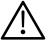 Note: If the box above has been selected, proceed to the next question.Program(s) Under Review:YesNoMaster’sPost-Graduate APRN CertificateDoctor of Nursing PracticeInsert text here.Insert text here.Program(s) Under Review:YesNoBaccalaureateMaster’sPost-Graduate APRN CertificateDoctor of Nursing PracticeNote: If preceptors are not used, please proceed to Key Element II-G.Program(s) Under Review:YesNoBaccalaureateMaster’sPost-Graduate APRN CertificateDoctor of Nursing PracticeInsert text here.Program(s) Under Review:YesNoBaccalaureateMaster’sPost-Graduate APRN CertificateDoctor of Nursing PracticeInsert text here.Insert text here.Program(s) Under Review:YesNoBaccalaureateMaster’sPost-Graduate APRN CertificateDoctor of Nursing PracticeInsert text here.Insert text here.Track:      Track:      Track:      Track:      Track:      Track:      Track:      Track:      Track:      Track:      Track:      Track:      Insert text here.Degree ProgramDate of Last ReviewFrequency of ReviewBaccalaureateMaster’sPost-Graduate APRN CertificateDoctor of Nursing PracticeInsert text here.For the following section, refer to the nursing standards and guidelines previously identified in Key Element I-B and in the Program Information Form.YesNoNote: If “no” was selected above, please proceed to Key Element III-C.Yes, The Essentials of Baccalaureate Education for Professional Nursing Practice (2008)Yes, The Essentials: Core Competencies for Professional Nursing Education (2021)NoInsert text here.Insert text here.For the following section, refer to the nursing standards and guidelines previously identified in Key Element I-B.YesNoNote: If “no” was selected above, please proceed to Key Element III-D.Yes, The Essentials of Master’s Education in Nursing (2011)Yes, The Essentials: Core Competencies for Professional Nursing Education (2021)NoInsert text here.YesNoAdvanced physiology/pathophysiology, including general principles that apply across the lifespan;Advanced health assessment, which includes assessment of all human systems, advanced assessment techniques, concepts and approaches; andAdvanced pharmacology, which includes pharmacodynamics, pharmacokinetics, and pharmacotherapeutics of all broad categories of agents.Insert text here.YesNoAdvanced physiology/pathophysiology, including general principles that apply across the lifespan;Advanced health assessment, which includes assessment of all human systems, advanced assessment techniques, concepts and approaches; andAdvanced pharmacology, which includes pharmacodynamics, pharmacokinetics, and pharmacotherapeutics of all broad categories of agents.Insert text here.Insert text here.For the following section, refer to the nursing standards and guidelines previously identified in Key Element I-B.YesNoNote: If “no” was selected above, please proceed to Key Element III-E.Yes, The Essentials of Doctoral Education for Advanced Nursing Practice (2006)Yes, The Essentials: Core Competencies for Professional Nursing Education (2021)NoInsert text here.YesNoAdvanced physiology/pathophysiology, including general principles that apply across the lifespan;Advanced health assessment, which includes assessment of all human systems, advanced assessment techniques, concepts and approaches; andAdvanced pharmacology, which includes pharmacodynamics, pharmacokinetics, and pharmacotherapeutics of all broad categories of agents.Insert text here.Insert text here.For the following section, refer to the nursing standards and guidelines previously identified in Key Element I-B.YesNoNote: If “no” was selected above, please proceed to Key Element III-F.Yes, Criteria for Evaluation of Nurse Practitioner Programs (NTF, 2016)Yes, The Essentials: Core Competencies for Professional Nursing Education (2021)Yes, other: Specify Standards/GuidelinesNoInsert text here.Requires students who have not previously completed three separate comprehensive graduate level courses in advanced physiology/pathophysiology, advanced health assessment, and advanced pharmacology to do so.Insert text here.Insert text here.Program(s) Under Review:YesNoBaccalaureateMaster’sPost-Graduate APRN CertificateDoctor of Nursing PracticeInsert text here.YesNoacquire the knowledge and competencies comparable to baccalaureate education in nursing as a foundation for advanced nursing educationacquire baccalaureate level knowledge and competencies delineated in The Essentials of Baccalaureate Education for Professional Nursing Practice (AACN, 2008)Insert text here.Program(s) Under Review:YesNoDate of ImplementationBaccalaureateMaster’sPost-Graduate APRN CertificateDoctor of Nursing PracticeInsert text here.Insert text here.Program(s) Under Review:YesNoDate of ImplementationBaccalaureateMaster’sPost-Graduate APRN CertificateDoctor of Nursing PracticeInsert text here.Insert text here.Insert text here.Program(s) Under Review:YesNoBaccalaureateMaster’sPost-Graduate APRN CertificateDoctor of Nursing PracticeInsert text here.Insert text here.YesNoThe master’s program is not under review.Insert text here.Insert text here.YesNoThe DNP program is not under review.Insert text here.Insert text here.Insert text here.Program(s) Under Review:YesNoBaccalaureateMaster’sPost-Graduate APRN CertificateDoctor of Nursing PracticeInsert text here.Insert text here.Program(s) Under Review:YesNoBaccalaureateMaster’sPost-Graduate APRN CertificateDoctor of Nursing PracticeInsert text here.Program(s) Under Review:YesNoBaccalaureateMaster’sPost-Graduate APRN CertificateDoctor of Nursing PracticeInsert text here.Program(s) Under Review:YesNoBaccalaureateMaster’sPost-Graduate APRN CertificateDoctor of Nursing PracticeInsert text here.Insert text here.Program(s) Under Review:Date of Last ReviewFrequency of ReviewBaccalaureateMaster’sPost-Graduate APRN CertificateDoctor of Nursing PracticeInsert text here.Insert text here.Insert text here.Insert text here.Insert text here.Insert text here.YesNoNote: If “no” was selected above, please proceed to Key Element IV-C.Note: While completion rate formula(e) may vary by track, the key element requires completion rates to be provided by degree and/or certificate program. Students who have left the program due to identified factors such as family obligations, relocation, financial barriers, decision to change majors, or transfer to another institution of higher learning may be excluded.Click here if the CIPR was submitted before the expected time period for completion concluded. The completion rate for the most recent calendar year (January 1 through December 31) is 70% or higher.The completion rate is 70% or higher over the three most recent calendar years.The completion rate is 70% or higher for the most recent calendar year when excluding students who have identified factors such as family obligations, relocation, financial barriers, and decisions to change major or to transfer to another institution of higher education.The completion rate is 70% or higher over the three most recent calendar years when excluding students who have identified factors such as family obligations, relocation, financial barriers, and decisions to change major or to transfer to another institution of higher education.The baccalaureate program does not demonstrate compliance with the CCNE expectation using any of the above methods, as provided for in the key element.Calendar Year of CompletionCalendar Year of Admission# Students Admitted# Students
Excluded# Students Completing% Students CompletingClick here if the CIPR was submitted before the expected time period for completion concluded. The completion rate for the most recent calendar year (January 1 through December 31) is 70% or higher.The completion rate is 70% or higher over the three most recent calendar years.The completion rate is 70% or higher for the most recent calendar year when excluding students who have identified factors such as family obligations, relocation, financial barriers, and decisions to change major or to transfer to another institution of higher education.The completion rate is 70% or higher over the three most recent calendar years when excluding students who have identified factors such as family obligations, relocation, financial barriers, and decisions to change major or to transfer to another institution of higher education.The baccalaureate program does not demonstrate compliance with the CCNE expectation using any of the above methods, as provided for in the key element.Calendar Year of CompletionCalendar Year of Admission# Students Admitted# Students
Excluded# Students Completing% Students CompletingClick here if the CIPR was submitted before the expected time period for completion concluded. The completion rate for the most recent calendar year (January 1 through December 31) is 70% or higher.The completion rate is 70% or higher over the three most recent calendar years.The completion rate is 70% or higher for the most recent calendar year when excluding students who have identified factors such as family obligations, relocation, financial barriers, and decisions to change major or to transfer to another institution of higher education.The completion rate is 70% or higher over the three most recent calendar years when excluding students who have identified factors such as family obligations, relocation, financial barriers, and decisions to change major or to transfer to another institution of higher education.The baccalaureate program does not demonstrate compliance with the CCNE expectation using any of the above methods, as provided for in the key element.Calendar Year of CompletionCalendar Year of Admission# Students Admitted# Students
Excluded# Students Completing% Students CompletingClick here if the CIPR was submitted before the expected time period for completion concluded. The completion rate for the most recent calendar year (January 1 through December 31) is 70% or higher.The completion rate is 70% or higher over the three most recent calendar years.The completion rate is 70% or higher for the most recent calendar year when excluding students who have identified factors such as family obligations, relocation, financial barriers, and decisions to change major or to transfer to another institution of higher education.The completion rate is 70% or higher over the three most recent calendar years when excluding students who have identified factors such as family obligations, relocation, financial barriers, and decisions to change major or to transfer to another institution of higher education.The baccalaureate program does not demonstrate compliance with the CCNE expectation using any of the above methods, as provided for in the key element.Calendar Year of CompletionCalendar Year of Admission# Students Admitted# Students
Excluded# Students Completing% Students CompletingInsert text here.Insert text here.YesNoNote: If “no” was selected above, please proceed to Key Element IV-D.Track and/or Site:Calendar YearProvide the pass rate by year. Identify the method of calculation used (from the options above) and the number of test-takers.20     Pass rate:      Number of test takers:      Method of calculation:      Other Information (optional):      20     Pass rate:      Number of test takers:      Method of calculation:       Other Information (optional):      20     Pass rate:      Number of test takers:      Method of calculation:       Other Information (optional):      20     Pass rate:      Number of test takers:      Method of calculation:      Other Information (optional):      20     Pass rate:      Number of test takers:      Method of calculation:       Other Information (optional):      20     Pass rate:      Number of test takers:      Method of calculation:       Other Information (optional):      20     Pass rate:      Number of test takers:      Method of calculation:      Other Information (optional):      20     Pass rate:      Number of test takers:      Method of calculation:       Other Information (optional):      20     Pass rate:      Number of test takers:      Method of calculation:       Other Information (optional):      Not applicable, each campus/site and track had a pass rate of 80% or higher.YesNoInsert text here.YesNoNote: If “no” was selected above, please proceed to Key Element IV-E.The master’s program is not under review for this CIPR.The master’s program does not prepare individuals for certification examinations.The master’s program does not yet have individuals who have taken certification examinations. Master’s Program Certification Pass Rate DataMaster’s Program Certification Pass Rate DataMaster’s Program Certification Pass Rate DataMaster’s Program Certification Pass Rate DataCertification Exam Specialty AreaCertification OrganizationCalendar YearProvide the pass rate by year. Identify the method of calculation used (from the options above) and the number of test-takers.20     Pass rate:      Number of test takers:      Method of calculation:      Other Information (optional):      20     Pass rate:      Number of test takers:      Method of calculation:       Other Information (optional):      20     Pass rate:      Number of test takers:      Method of calculation:       Other Information (optional):      20     Pass rate:      Number of test takers:      Method of calculation:      Other Information (optional):      20     Pass rate:      Number of test takers:      Method of calculation:       Other Information (optional):      20     Pass rate:      Number of test takers:      Method of calculation:       Other Information (optional):      20     Pass rate:      Number of test takers:      Method of calculation:      Other Information (optional):      20     Pass rate:      Number of test takers:      Method of calculation:       Other Information (optional):      20     Pass rate:      Number of test takers:      Method of calculation:       Other Information (optional):      The post-graduate APRN certificate program is not under review for this CIPR.The post-graduate APRN certificate program does not prepare individuals for certification examinations.The post-graduate APRN certificate program does not yet have individuals who have taken certification examinations. Post-Graduate APRN Certificate Certification Pass Rate DataPost-Graduate APRN Certificate Certification Pass Rate DataPost-Graduate APRN Certificate Certification Pass Rate DataPost-Graduate APRN Certificate Certification Pass Rate DataCertification Exam Specialty AreaCertification OrganizationCalendar YearProvide the pass rate by year. Identify the method of calculation used (from the options above) and the number of test-takers.20     Pass rate:      Number of test takers:      Method of calculation:      Other Information (optional):      20     Pass rate:      Number of test takers:      Method of calculation:       Other Information (optional):      20     Pass rate:      Number of test takers:      Method of calculation:       Other Information (optional):      20     Pass rate:      Number of test takers:      Method of calculation:      Other Information (optional):      20     Pass rate:      Number of test takers:      Method of calculation:       Other Information (optional):      20     Pass rate:      Number of test takers:      Method of calculation:       Other Information (optional):      20     Pass rate:      Number of test takers:      Method of calculation:      Other Information (optional):      20     Pass rate:      Number of test takers:      Method of calculation:       Other Information (optional):      20     Pass rate:      Number of test takers:      Method of calculation:       Other Information (optional):      The DNP program is not under review for this CIPR.The DNP program does not prepare individuals for certification examinations.The DNP program does not yet have individuals who have taken certification examinations. DNP Program Certification Pass Rate DataDNP Program Certification Pass Rate DataDNP Program Certification Pass Rate DataDNP Program Certification Pass Rate DataCertification Exam Specialty AreaCertification OrganizationCalendar YearProvide the pass rate by year. Identify the method of calculation used (from the options above) and the number of test-takers.20     Pass rate:      Number of test takers:      Method of calculation:      Other Information (optional):      20     Pass rate:      Number of test takers:      Method of calculation:       Other Information (optional):      20     Pass rate:      Number of test takers:      Method of calculation:       Other Information (optional):      20     Pass rate:      Number of test takers:      Method of calculation:      Other Information (optional):      20     Pass rate:      Number of test takers:      Method of calculation:       Other Information (optional):      20     Pass rate:      Number of test takers:      Method of calculation:       Other Information (optional):      20     Pass rate:      Number of test takers:      Method of calculation:      Other Information (optional):      20     Pass rate:      Number of test takers:      Method of calculation:       Other Information (optional):      20     Pass rate:      Number of test takers:      Method of calculation:       Other Information (optional):      YesNoInsert text here.YesNoNote: If “no” was selected above, please proceed to Key Element IV-F.Note: Data may reflect employment immediately following completion of the program or any time frame within 12 months of completion. Employment data collected prior to program completion does not demonstrate compliance. Graduates who elect not to seek employment should not be included in the calculation.Employment rates may be calculated based on survey respondents, rather than raw number of students that have completed the program.The institution may report employment in any field, not just nursing. Program(s) Under Review:Year of Completion# Completers% Employed within 12 
months of completionBaccalaureate20     Number of survey respondents:      % Employed:      Other Information (optional):      Master’s20     Number of survey respondents:      % Employed:      Other Information (optional):      Post-Graduate APRN Certificate20     Number of survey respondents:      % Employed:      Other Information (optional):      Doctor of Nursing Practice20     Number of survey respondents:      % Employed:      Other Information (optional):      YesNoInsert text here.Insert text here.Insert text here.Note: Faculty outcomes identified in Key Element IV-G should be congruent with those previously identified in Key Element I-D.Faculty OutcomeTimeframeExpected Level of AchievementActual Outcome20     —20     20     —20     20     —20     YesNoInsert text here.Insert text here.Insert text here.Insert text here.Note: Faculty outcomes identified in Key Element IV-H should be congruent with those previously identified in Key Element I-D.Insert text here.Insert text here.YesNoFaculty Outcome:Explanation/Analysis:Insert text here.Note: Do not include outcomes related to completion rates (Key Element IV-B), licensure pass rates (Key Element IV-C), certification pass rates (Key Element IV-D), and employment rates (Key Element IV-E); and those related to faculty (Key Element IV-G).Program OutcomeTimeframeExpected Level of AchievementActual Outcome20     —20     20     —20     20     —20     Insert text here.Insert text here.Insert text here.Note: Do not include data related to completion rates (Key Element IV-B), licensure pass rates (Key Element IV-C), certification pass rates (Key Element IV-D), and employment rates (Key Element IV-E); and those related to faculty (Key Element IV-G).YesNoFaculty Outcome:Explanation/Analysis:Insert text here.The Chief Nurse Administrator, Name, has approved the program information form and completed report, and confirms its contents as of Type Date Here.